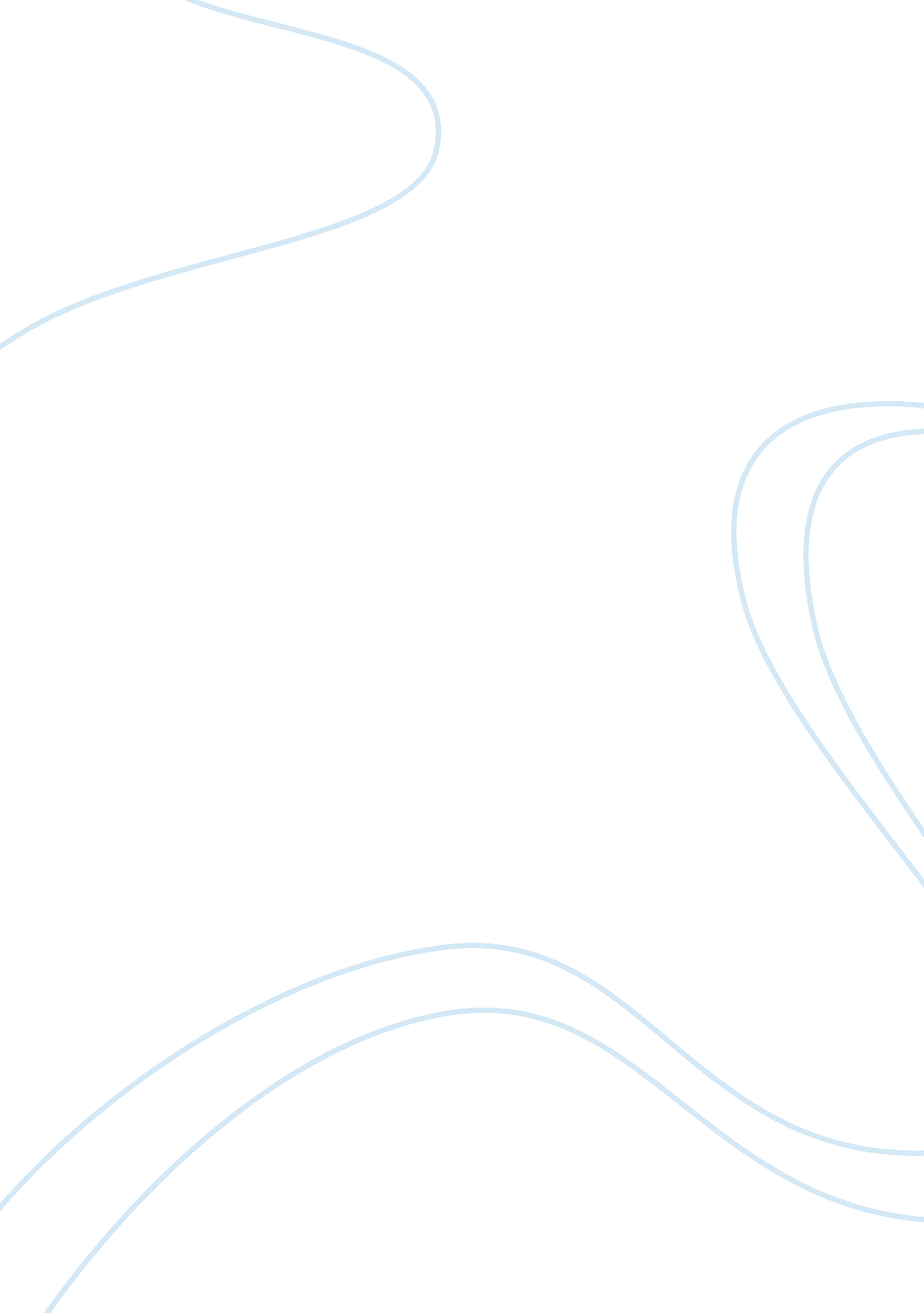 Developing thesis statementLife, Adolescence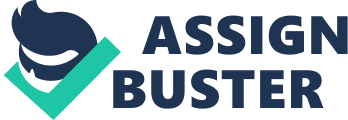 Work from the General to the Specific in the Introductory Paragraph of a Five-Paragraph Essay In the standard introduction to a five-paragraph essay, the writer works from general to specific. There should be a broad, non-controversial introductory sentence that puts the reader in the ballpark of the essay. This can easily be accomplished by mentioning the name of the book, the author, the time period, or some other piece of relevant, factual information. The next two or three sentences develop on the first sentence adding increasingly more specific information leading up to the thesis. The Thesis Statement Must State a Controversial Point The formulaic thesis statement unequivocally states the main controversial point of the essay and provides “ a roadmap” or outline for the rest of the essay. A disproportionate amount of time should be spent crafting the thesis statement. When the thesis statement is complete, the essay is essentially written. Every thesis statement must have a controversial point, and it needs to be stated succinctly. For example: • “ More than anything else, The Scarlet Letterprovides a criticism of nineteenth century America. ” The Thesis Statement Should Include a Roadmap for the Three Body Paragraphs in a Five-Paragraph Essay Once the controversial point is written, the writer must determine how he or she will prove it. This is “ the roadmap” and, when combined with the controversial point, completes the thesis statement. Because this is a five paragraph essay, there will be three main points supporting the controversial point. These three points will each be dealt with in turn in the three body paragraphs of the essay. For the controversial point above, three points that will prove it may be: Nathanial Hawthorne’s biography clearly showing his disillusionment with the United States • The hypocrisy of America as demonstrated through slavery and genocide of Native Americans • The allegorical nature of the novel itself—using a seventeenth century setting to illuminate nineteenth century America Constructing “ the Roadmap” Part of the Thesis Statement Using Common Phrases Now that the writer has a controversial point and three pieces of evidence to support it, it is simply a matter of putting the thesis statement together. Having a list of “ go-to” phrases at one’s disposal will help in constructing the actual statement. These phrases will introduce each piece of evidence in the thesis statement. They might include phrases like: By looking at... , In analyzing... , Through understanding… ; In appreciating… ; By examining…, Through evaluating… These phrases can be used almost interchangeably to craft the first part of the final thesis statement. For example: • “ Through understanding Hawthorne’s personal disillusionment with the United States, by examining the hypocrisy of nineteenth century America as evidenced by the institutions of slavery and genocide, and, finally, in analyzing the allegorical nature of the novel itself…” Add the Controversial Point to the Roadmap to Complete the Thesis Statement All that is left is to add a phrase such as “ one will come to appreciate” before the controversial point. As such, a formulaic thesis statement might read something like this: • “ Through understanding Hawthorne’s personal disillusionment with the United States, by examining the hypocrisy of nineteenth century America as evidenced by the institutions of slavery and genocide, and finally, in analyzing the allegorical nature of the novel itself, one will come to appreciate that The Scarlet Letter is really a criticism of the country in which the author lived. Forming a Thesis Statement Adapted from: Research Papers for Dummies You've got a subject (" human-bear interactions") and a topic (" the relationship between Goldilocks and the three bears"). Now it's time to come up with a thesis statement — the point that you want to make about Goldie and the furry guys. A couple of possibilities occur to you — " bears that hang around people end up eating porridge and sleeping in beds," " both blonds and baby bears like medium-firm mattresses," and " humans and bears share forest resources. As you tease out a few more ideas, you search for the middle ground, avoiding a thesis statement that is too broad or too narrow. You want one that, like Goldilocks's porridge, is " just right. " As soon as you've got a chunk of research, a deck of index cards, or a few files on the computer, take a few moments to reread your material. Think about what you might prove with all those facts and quotations. A couple of techniques will help you decide. Ask questions As you review your notes, do any questions occur to you? Is your curiosity piqued by anything you've written? If not, check out the next sections, " If only," " I recommend," and " Relationships," or go back to note taking and try again later. Any questions that pop into your mind arise from issues that are relevant to your topic, and issues are the breeding ground for theses. For example, suppose you're doing a psych paper on parental influence — specifically, how parental discipline affects children's behavior. You've read a ton of studies that attempt to describe the relationship between parents' actions and children's reactions. As you review your notes, you may find yourself wondering: • Do children of very strict parents behave better? • Does a child's reaction to strict parental rules change as the child grows older? • Does pking affect children's self-esteem? • Does inconsistent discipline have a negative effect on children's behavior? Not one of these questions is a thesis, but each is a possible starting point. Possible because you can't cover them all in one paper. You have to choose. Right now, suppose that you select the second sample question. If the question of age interests you the most, read your notes again with question two in mind. Look closely at every note concerned with discipline, age, and rules. Put little check marks next to information about children's behavior — the behavior of those children identified as having trouble in school or with the law, perhaps. If necessary, go back to the library or the Internet for more research on the relationship between discipline techniques, age, and children's behavior. If you can, do some statistical analysis to see which factors matter and which are simply coincidence. After you've finished those tasks, you're probably ready to take a stand. Express that stand in a single sentence, perhaps this one: Children of very strict parents follow the rules diligently until adolescence, but not during the teen years. Now you've got the basis for your paper: the thesis statement. (By the way, the preceding paragraphs are just an example, not necessarily a psychological truth! ) If only Another way to hunt for a thesis is to consider the " if only" spots in your paper. This method is particularly helpful for history projects. Again, start by rereading your notes. Look for moments when the entire course of historical events might have changed, if only one decision or one detail had been different. For example, suppose you're writing about a famous incident involving Humpty Dumpty. You've read eyewitness accounts, historians' analysis of the events, and doctors' descriptions of the injuries Mr. Dumpty suffered. Now you're ready to make a thesis statement. For those of you who aren't familiar with the story, here are the " facts" of the case: Victim: Humpty Dumpty, male egg Physical description: Round but delicate build, oval face, pale complexion Age: Fresh Date of incident: Nineteenth century Place: King's walled courtyard Description of incident: Victim had a great fall from a wall approximately ten feet high. Bystanders called 911 immediately. King's horses and king's men arrived within ten minutes. Entire battalion of horses and men worked on the victim for 45 minutes, but could not put him back together again. After reviewing all your material, you think • If only the top of the wall had been shaped like an egg crate, giving Humpty Dumpty more stability • If only Humpty Dumpty had eaten a calcium-rich, shell-strengthening diet • If only the king's men had had more training in re-gluing than in military maneuvers The last " if only" in the preceding list gives you an idea for a thesis, which you turn into a sentence: The emphasis on militarism in the training of the king's men led to the tragic demise of Humpty Dumpty. I recommend Depending upon your topic, another road to a thesis statement comes from the phrase " I recommend. " This road is especially helpful if you're writing aboutscience, social science, technology, or any area that looks toward the future. Review your notes and ask yourself what improvements you'd like to see in the situation or conditions. Then ask yourself what should be changed to bring about those improvements. Here's this method in action. Suppose you're writing about fatal accidents. One of your sources is the Humpty Dumpty incident, described in the preceding section, " If only. As you scan your notes, think about the improvements that you would like to see — perhaps the prevention of shattering injuries caused by falls. What should be changed to bring about that improvement? The addition of calcium supplements to the water supply, a change in the design of palace architecture, additional training in egg gluing for emergency medical personnel, or something else? One of those ideas becomes your thesis statement: To prevent serious injury, architects should design safer walls. Relationships Another thesis catcher is the relationship question, especially helpful when you're writing about literature. As you're poring over your notes, look for events or ideas that belong together in one of these ways: cause and effect, contrast, or similarity. For example, suppose you're writing about the murder of the king in amodern drama, MacbethRevisited (not a real play). You delve into English politics during the Thatcher era and decide that the factions portrayed in the play reflect the conflict between contemporary English political parties. Now you've got a " relationship" thesis. The strife between the Googrubs and the McAgues in Macbeth Revisited mirrors the conflict between the Labor and Tory parties in the late twentieth century. Or, suppose you're writing about energy andpollution. You contrast fossil fuels with solar power, deciding on this thesis statement: Solar energy is less harmful to theenvironmentthan fossil fuels. ----------------------- Here is a very structured approach to starting a paper. Adapted from Suite101. com A bit more on finding a thesis statement within your topic… 